Про автоматизацию кадров с Минцифрой и О1 Пропертиз11 и 13 июля приглашаем на бесплатный вебинар по безопасной автоматизации кадров.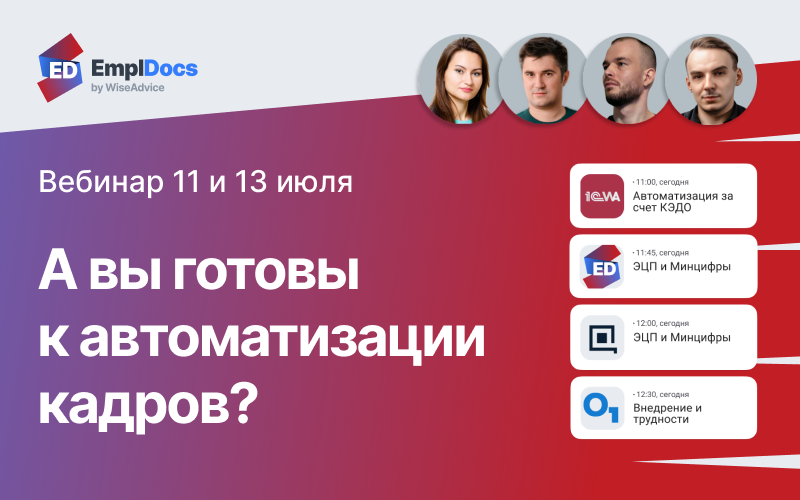 Вебинар для IT и HR специалистов, заинтересованных в автоматизации кадровых процессов при участии экспертов по ведению и автоматизации кадрового делопроизводства из компанийEmplDocs,O1 Properties,1С-WiseAdviceи официального подрядчика Минцифры – RTLabs.Специально для вашего удобства мы разделили темы: 11 июля – только IT-доклады, 13 июля – только HR.В конце каждого дня вас ждёт сессия Вопрос-Ответ со всеми экспертами, где вы сможете применить новые занния в своей сфере. Приходите на один день митапа или регистрируйтесь на оба — мы будем вас ждать.А что в программе?IT Day, 11:00–13:45— Архитектура Cloud-решений и безопасность персональных данных.— Как соблюдать 152-ФЗ и не получать штрафы.— Юридическая значимость ЭЦП.— Как внедрить ЭЦП бесплатно при поддержке Минцифры.Хочу только на ITHR Day, 11:00–13:15— Влияние КЭДО на бизнес-процессы.— Польза и трудности для кадровых специалистов при интеграции.— Взаимодействие между удалёнными структурными подразделениями— Законодательные нормы использования КЭДО.Хочу только на HRВыбирайте свой день, или приходите на оба — Зарегистрироваться.  Участие бесплатно, всем зарегистрированным участникам будет доступна запись после мероприятия.